 Қазақстан Республикасының  Әділет министрлігі 2016 жылғы 4 ақпандағы № 05-9-/595  хатқаҚазақстан Республикасы Судьяларының VIII съезінде берілген Қазақстан Республикасы Президентінің тапсырмаларын іске асыру жөніндегі іс-шаралар жоспарының 9-тармағын орындау мақсатында келесіні хабарлаймыз.Адвокаттар мен заң консультанттарының сот процестеріндегі мінез-құлқы келесі стандарттарға сәйкес келуі керек деп санаймыз:1. Адвокаттар мен заң консультанттары клиенттермен, судьялармен, соттың қызметкерлерімен және басқа да сот процесіне қатысушылармен қарым-қатынаста сыйластықты, сыпайылық пен адалдықты көрсетуге міндетті;2. Адвокаттар мен заң консультанттары сот отырысы залында процестік заңдарда белгіленген тәртіпті сақтауға міндетті;3. Адвокаттар мен заң консультанттары кез-келген адамдарды, соның ішінде клиентін нәсіліне, түсіне, этникалық немесе ұлттық тегіне, ұлтына, азаматтығына, саяси пікіріне, діни нанымына, жынысына, жыныстық бағдарына, мүгедектігіне, отбасына немесе кез келген жеке немесе экономикалық жағдайына қарап әртүрлі жолмен кемсітуге болмайды;4. Адвокаттар клиенттің мүдделерін, өз мүдделерін немесе өзі үшін, басқа адамдар үшін кез келген салдарды ескермей қорғауға міндетті;5. Адвокаттар мен заң консультанттары өздерінің немесе олардың көмекшілерінің әрекеттері сот процесіне нұқсан келтірмеуі және соттың беделін түсірмеу үшін барлық қажетті шараларды қабылдауы керек;6. Адвокаттар мен заң консультанттары істі қарауға және клиенттің мүдделерін білдіруге, соның ішінде қабылданған шешімдері, дауысталған арыздары мен қойылған сұрақтары үшін жеке жауапты;7. Адвокаттар мен заң консультанттары саналы түрде сотты адастырмауы керек. Олар қате жіберілген жағдайда мүмкіндігінше тезірек тұжырымдарды түзету үшін барлық қажетті шараларды қабылдауы керек;8. Адвокаттар мен заң консультанттары сот талқылауын кейінге қалдыру мақсатында немесе сот отырысына қатысушыларға зиян келтіру үшін негізсіз өтініштер жасамауға немесе қандай да бір құжаттарды ұсынбауы тиіс;9. Адвокаттар мен заң консультанттары өз клиентінің мүддесін білдіруге және қорғауға міндетті, бұл қажетсіз процестік шығындардың немесе іс жүргізудің кешіктірілуіне жол бермеуін қамтамасыз ету қажет; 10. Адвокаттар мен заң консультанттары сотқа ұсынылатын дәлелдемелердің тұтастығын сақтауы керек. Олар процестік заңға сәйкес емес дәлелдемелерді ұсынбауы керек;11. Адвокаттар мен заң консультанттары кәсіби құпияны сақтау және құпия ақпаратты қорғау үшін қажетті сақтық шараларын қолданып, қажетті шаралар кезінде белсенділік таныту қажет;12. Адвокаттар мен заң консультанттары басқа адвокаттың немесе заң консультантының клиентімен оның өкілі арқылы немесе өкілінің келісімімен ғана байланыса алады;13. Адвокаттар мен заң консультанттары куәгерлерді немесе жәбірленушілерді қорқыту, қудалау немесе қорлаудан, сондай-ақ олардың айғақтарының сенімділігіне нұқсан келтіру үшін олардың жеке өміріне қол сұғудан, сот залында немесе сот залынан тыс жерлерде қысым жасаудан аулақ болуы керек;14. Адвокаттар мен заң консультанттары азаптау құрбандарына, жыныстық, физикалық немесе психологиялық зорлық-зомбылық көргендерге, балаларға, қарттар мен мүгедектерге ерекше назар аударуы керек;15. Адвокаттар мен заң консультанттары сот қолданатын заң саласындағы жоғары құзыреттілік пен кәсіби шеберлікті сақтауы, сондай-ақ осындай құзыретті сақтап қалу үшін қажет барлық іс-шараларға қатысуы керек; 16. Адвокаттар мен заң консультанттары сот отырыстарында және онлайн режиміндегі сот отырыстарында іскерлік киім үлгісін ұстануы керек.Департамент басшысының м.а.            			                        Н.БайтілесовОрынд.: Жолдаспаева Б. Қ.тел.: 8-7172-71-01-86, 707-0186@sud.kz«ҚАЗАҚСТАН РЕСПУБЛИКАСЫ ЖОҒАРҒЫ СОТЫНЫҢ ЖАНЫНДАҒЫ СОТТАРДЫҢ ҚЫЗМЕТІН ҚАМТАМАСЫЗ ЕТУ ДЕПАРТАМЕНТІ (ҚАЗАҚСТАН РЕСПУБЛИКАСЫ ЖОҒАРҒЫ СОТЫНЫҢ АППАРАТЫ)» МЕМЛЕКЕТТІК МЕКЕМЕСІ«ҚАЗАҚСТАН РЕСПУБЛИКАСЫ ЖОҒАРҒЫ СОТЫНЫҢ ЖАНЫНДАҒЫ СОТТАРДЫҢ ҚЫЗМЕТІН ҚАМТАМАСЫЗ ЕТУ ДЕПАРТАМЕНТІ (ҚАЗАҚСТАН РЕСПУБЛИКАСЫ ЖОҒАРҒЫ СОТЫНЫҢ АППАРАТЫ)» МЕМЛЕКЕТТІК МЕКЕМЕСІ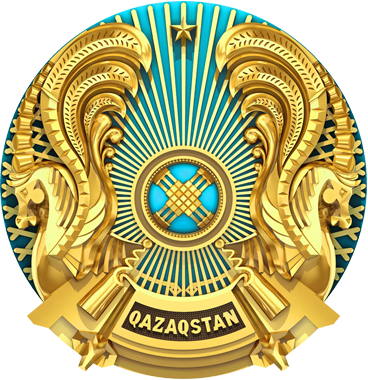 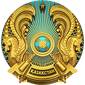 ГОСУДАРСТВЕННОЕ УЧРЕЖДЕНИЕ «ДЕПАРТАМЕНТ ПО ОБЕСПЕЧЕНИЮ ДЕЯТЕЛЬНОСТИ СУДОВ ПРИ ВЕРХОВНОМ СУДЕ РЕСПУБЛИКИ КАЗАХСТАН (АППАРАТ ВЕРХОВНОГО СУДА РЕСПУБЛИКИ КАЗАХСТАН)»010000, Нұр-Сұлтан қаласы, Есіл өзенінің сол жақ жағалауы, Д. Қонаев көшесі, №39 үй, тел: 8 (7172) 71-00-00; факс: 8 (7172) 71-03-14; email: vsrk@sud.kz010000, Нұр-Сұлтан қаласы, Есіл өзенінің сол жақ жағалауы, Д. Қонаев көшесі, №39 үй, тел: 8 (7172) 71-00-00; факс: 8 (7172) 71-03-14; email: vsrk@sud.kz010000, г. Нур-Султан, левый берег реки Ишим, ул. Д.Кунаева, дом 39, тел: 8 (7172) 71-00-00; факс: 8 (7172) 71-03-14; email: vsrk@sud.kz26.02.2021  №  6001-21-1-6/12